З  А  П  О  В  Е  Д№ 671 / 12.05.2021г.	Във връзка с образувана административна преписка по повод постъпило заявление с вх. № Юл-112/22.04.2021г. от „Билка Лайфстайл“ ООД за разглеждане и одобряване на проект за изменение на подробния устройствен план – План за регулация,  промяна отреждането на УПИ III „Цех за производство на паста за зъби и козметични продукти“, кв. 147 по плана на гр. Ихтиман, общ. Ихтиман, обл. Софийска, и след като се запознах с нея, установих следното:	Настоящият проект е изработен на основание чл. 135а от Закона за устройство на територията.	С проекта за изменение на регулационния план се променя отреждането на УПИ III „Цех за производство на паста за зъби и козметични продукти“ на УПИ III „Предприятие за производство на козметични продукти“.	Проектът е разгледан от Общински експертен съвет по устройство на територията и приет с решение III-1 по протокол  №2 от 11.05.2021г..	С оглед на гореизложените мотиви и на основание чл.44, ал.1 т. 13 и ал. 2 от Закона за местното самоуправление и местната администрация, чл. 129, ал. 2 и чл. 135а от Закона за устройство на териториятаО Д О Б Р Я В А М :Изменение на подробния устройствен план – План за регулация, промяна отреждането на УПИ III „Цех за производство на паста за зъби и козметични продукти“, кв. 147 по плана на гр. Ихтиман, общ. Ихтиман, обл. Софийска, като се прави промяна отреждането на УПИ III „Цех за производство на паста за зъби и козметични продукти“ на УПИ III „Предприятие за производство на козметични продукти“.Заповедта да се съобщи на заинтересованите страни по смисъла на чл.131, ал.1  от Закона за устройство на територията по реда на АПК.Настоящата заповед подлежи на обжалване по реда на чл. 215 от ЗУТ пред Административен съд - София област в 14 дневен срок от съобщаването й.КАЛОЯН ИЛИЕВ    /п/КМЕТ НАОБЩИНА  ИХТИМАНИзготвил: инж. Анна Чукова  /п/геодезист Община Ихтиман         Съгласувал: гл. архитект:   арх.Тодор Кръстев      /п/  заповедта влиза в сила на:………………………..       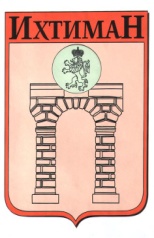 ОБЩИНА ИХТИМАН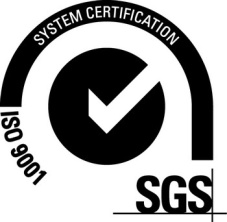  2050 гр. Ихтиман, ул. „Цар Освободител“ № 123 0724 / 82381,  0724 / 82550, obshtina_ihtiman@mail.bg